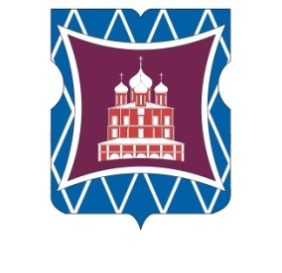 СОВЕТ ДЕПУТАТОВМУНИЦИПАЛЬНОГО ОКРУГА ДОНСКОЙРЕШЕНИЕ 23 мая 2019 года          01-03-50	О внесении    изменений    в   решениеСовета   депутатов   муниципальногоокруга   Донской  от  24 октября   2018 года № 01-03-86 В соответствии с постановлением Правительства Москвы от 26 декабря 2012 года № 849-ПП «О стимулировании управ районов города Москвы» и на основании обращения и.о. главы управы Донского района города Москвы Зуева С.Ю. от   20 мая 2019 года № ДО-16-182/9  в связи с увеличением лимита денежных средств (входящий от 21 мая 2019 года № 109),             Совет депутатов муниципального округа Донской решил:	1. Внести изменения в решение Совета депутатов муниципального округа Донской от 24 октября 2018 года  № 01-03-86 «О согласовании   направления средств стимулирования управы Донского района города Москвы» (в редакции решения Совета депутатов муниципального округа Донской от 19 декабря 2018 года № 01-03-103), изложив приложение 1  к решению в новой редакции согласно приложению  к настоящему решению.	2. Направить настоящее решение в Департамент территориальных органов исполнительной власти города Москвы, префектуру Южного административного округа города Москвы и управу Донского района города Москвы в течение трех дней со дня его принятия.    3. Опубликовать настоящее решение в бюллетене «Московский   муниципальный вестник» и разместить на официальном сайте муниципального округа Донской  www.mo-donskoy.ru.4. Контроль за исполнением настоящего решения возложить на члена Комиссии Совета депутатов по социально-экономическому развитию муниципального округа Донской Зайковскую Г.В.Глава муниципального округа Донской                        			                             Т.В. Кабанова				  			Приложение  							к решению Совета депутатов																		муниципального округа Донской							от  23 мая 2019 года № 01-03-50                 АДРЕСНЫЙ ПЕРЕЧЕНЬпо благоустройству дворовых территорий Донского района города Москвы в 2019 году за счет средств стимулирования управы Донского районаАДРЕСНЫЙ ПЕРЕЧЕНЬпо благоустройству дворовых территорий Донского района города Москвы в 2019 году за счет средств стимулирования управы Донского районаАДРЕСНЫЙ ПЕРЕЧЕНЬпо благоустройству дворовых территорий Донского района города Москвы в 2019 году за счет средств стимулирования управы Донского района№ п/пАДРЕС                                                                                                     дворовой территорииОбщая стоимость двора руб.Виды работВиды работВиды работВиды работВиды работВиды работВиды работВиды работ№ п/пАДРЕС                                                                                                     дворовой территорииОбщая стоимость двора руб.Установка / ремонт садового камня                                      Установка / ремонт садового камня                                      Устройство / ремонт  тротуарной плиткиУстройство / ремонт  тротуарной плиткиРемонт газона
(РУЛОННЫЙ)Ремонт газона
(РУЛОННЫЙ)Ремонт газона
(ПОСЕВНОЙ)Ремонт газона
(ПОСЕВНОЙ)№ п/пАДРЕС                                                                                                     дворовой территорииОбщая стоимость двора руб.пог.мруб.кв.м.руб.кв.м.руб.кв.м.руб.1Севастополький проспект, д. 1 корп. 42 632 293,7860,0040481,3050,0070244,501000,00391474,98700,00148668,102Орджоникидзе д. 142 544 061,0970,0047228,1650,0070244,50800,00313179,94650,00138048,9632-й Верхний Михайловский д.33 958 926,93130,0087709,53150,00210733,491000,00391474,9842-й Донской проезд д.67 546 812,41100,0067468,8570,0098342,31600,00234884,985Ленинский проспект д.182 384 431,6350,0033734,4270,0096914,156ул. Стасовой д.142 357 813,2050,0033892,6650,0070244,5071-й Рощинский проезд. д. 8 5 765 770,0670,0047228,1750,0069224,391000,00391474,9881-й  Рощинский проезд. д. 4 к.1, д.4 к.2 5 419 441,3950,0033734,4250,0069224,39500,00106191,529Варшавское шоссе д.293 405 151,0150,0031976,0150,0069651,98450,0090709,3310Севастопольский проспект д.5 к.22 815 279,89150,00101203,26130,00179983,38500,00195737,4811Варшавское шоссе д.18 к.1,2,34 442 288,84110,0074215,74100,00138448,771000,00391474,981100,00233621,3212Загородное шоссе д.10 корп.62 050 791,5913Загородное шоссе д.5 корп.41 251 921,5470,00114697,0150,0070244,50400,00156589,99250,0053095,7614Севастопольский проспект д.1 корп.51 171 087,00150,00101203,26210,00302459,741004,00393040,8215Локальные мероприятия (на улично-дорожной сети района)1 396 300,0016Закупка искусственных дорожных неровностей (30 шт.)309 817,11ИТОГО по 80%ИТОГО по 80%49 452 187,471160,00848507,221130,001585184,998304,003250808,113650,00770334,991ул. Стасовой д.12932 800,002ул. Шаболовка д.381 476 549,39130,0087709,53100,00140488,991200,00254859,6035-й Донской проезд д.21 корп.142 964 851,51150,00101203,26130,00181346,191000,00212383,054Загородное шоссе д.10 корп.1202 151,485ул. Шухова д.18557 914,8950,0033734,4250,0070244,506ул. Донская д.242 799 666,8630,0020240,6440,0056195,56500,00106191,527Варшавское шоссе д. 16 к.1,2,31 584 003,671000,00212383,058Закупка антипарковочных столбиков (660 шт.)800 000,009Закупка вазонов (105 шт.)598 319,0010Закупка кашпо1 320 289,9511Альпийская горка 453 600,0012Закупка дорожных знаков500 000,0013Закупка урн2 650 453,25ИТОГО по 20%ИТОГО по 20%16 840 600,00242 888320448 2753 700785 817ИТОГО 100%ИТОГО 100%66 292 787,471 520,001 091 395,071 450,002 033 460,238 304,003 250 808,117 350,001 556 152,21Виды работВиды работВиды работВиды работВиды работВиды работВиды работВиды работВиды работВиды работВиды работВиды работУстановка ограждения 
Установка ограждения 
Ремонт лестницы / подпорной стенки                                 Ремонт лестницы / подпорной стенки                                 Устройство спортивной площадкиУстройство спортивной площадкиУстройство тренажерной площадкиУстройство тренажерной площадкиУстройство / ремонт WorkOutУстройство / ремонт WorkOutУстройство / ремонт игрового комплекса                   Устройство / ремонт игрового комплекса                   пог.м.руб.шт.руб.шт.руб.шт.руб.шт.руб.шт.руб.1,001143800,4034,00127454,132,00136719,601,00951720,0066,00239500,161,00230312,321,001532575,20139,00541565,881,002757691,203,00420076,801,001410720,00122,00456122,473,00242543,401,00599274,601,00817238,4086,00314197,501,00357147,601,001733931,602,00204316,801,003010855,2080,00292312,533,00325103,402,00790658,401,00771614,401,001663108,802,002186796,001,001104600,002,00149036,40667,002480969,231,00230312,322,005670374,408,00771963,6011,002184718,8014,0018292161,001,00932800,002,00242543,401,00704742,0055,12202151,482,001646326,831,001 050 000,0055202 15121 982 800,002242 54332 351 069722,122 683 120,711,00230 312,324,005 670 374,408,00771 963,6013,002 427 262,2017,0020 643 229,83Виды работВиды работВиды работВиды работВиды работВиды работВиды работВиды работВиды работВиды работВиды работВиды работВиды работ Установка МАФ  
на детской площадке                                                                               Установка МАФ  
на детской площадке                                                                              Устройство синтетического покрытия на детской площадке Устройство синтетического покрытия на детской площадке Устройство синтетического покрытия на детской площадке Установка лавочекУстановка лавочекУстановка урнУстановка урнЦветочное оформлениеЦветочное оформлениеПрочие работыПрочие работыПрочие работыед.руб.материал кв.м.руб.шт.руб.шт.руб.кв.м.руб.виды работруб.руб.3,00280318,20270,00442178,302,00100488,002,0014640,001,00324846,00120,00197979,802,00116640,002,0035520,00Установка теннисного стола84480,0084480,003,00651514,80260,00414351,254,00171475,204,0029280,004,00769501,20520,00882249,946,00257212,806,0043920,003063178,453,00249934,80160,00260259,376,00333768,005,0088800,001223080,424,00974794,20210,00288951,443,00150732,003,0021960,003,001733257,20470,00738908,625,00291600,005,0088800,004,00761947,20510,00852771,865,00291600,005,0088800,003,00304416,00340,00500468,963,00174960,003,0053280,00200,00276030,974,00200976,004,0029280,00Установка теннисных столов168960,00168960,003,00499189,20400,00630722,835,00251220,005,0036600,003,00250954,20330,00522545,393,00150732,003,0021960,00247,00472400,882,00116640,002,0035520,00Установка теннисных столов83697,0083697,004,00233280,004,0088800,001552303,18Локальные мероприятия (на улично-дорожной сети района)1396300,001396300,00Закупка искусственных дорожных неровностей309817,11309817,1137,007298826,604387,006945869,5858,003042300,0057706440,00571385622043254,112043254,111,0058320,001,0017760,00150522880,74Установка вазонов151987,13151987,136,00870981,00иск. Трава550,00721504,013,00150732,003,0021960,00иск. Трава288,00453935,974,00281602,20иск. Трава340,00460870,113,00174960,003,0053280,00иск. Трава200,00321620,63Закупка столбиков (660 шт.)800000,00800000,00Закупка вазонов (105 шт.)598319,00598319,00Закупка кашпо1 320 289,951 320 289,95Альпийская горка453 600,00453 600,00Закупка дорожных знаков500 000,00500 000,00Закупка урн2 650 453,252 650 453,25101 152 5831 3781 957 9317384 012793 000150522 8816474649,336474649,3347,008 451 409,805 765,008 903 800,3065,003 426 312,0064799 440,00207661 4428517903,448517903,44